XX Международный фестиваль «Кино – детям» состоится 21-25 апреля 2015 года в городе Самаре и Самарской области.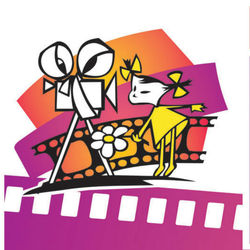      Наш лицей ежегодно становится площадкой международного фестиваля «Кино-детям». В прошлом году лицеисты стали  одними из первых зрителей фильмов «Киндервилейское приведение», «Приключения Егора». А программа анимационных фильмов не только запомнилась, но и многому научила. Мы теперь тоже поклонники «Воробья Клюева». Лиса из «Колобка» рассказала, что  бывает с теми, кто без спроса из дома уходит, а песенку Колобка распевает весь лицей! Мы рисовали свои истории по мультфильму «Решето - сити».  6А класс создал просто шедевры, художники 7В  рисовали работы, посвящённые приключениям обаятельного Колобка.   Отзывы о мультфильмах«… Мне очень понравился мультфильм «Воробей Клюев». В мультфильме много хороших и добрых моментов. В конце фильма воробей Клюев понял, что нужно делиться и жить вместе. Ведь по отдельности жить трудно. Очень хороший и добрый мультик! Хочется ещё увидеть много похожих мультфильмов». Василенко Олег, 5 Г класс«… Мы с классом посмотрели три мультфильма: «Пикник», «Терем Мухи» и «Воробей Клюев». Мне понравились все мультфильмы, но больше всего «Воробей Клюев». Этот фильм о доброте, щедрости, дружбе. Я думаю, стоит и дальше выпускать такие отличные мультфильмы».Гончарова Екатерина, 5 Г класс«… Посмотрела мультфильм «Пикник», у меня остались прекрасные впечатления.  Было очень интересно. Я считаю, что «Пикник» учит тому, что вместе можно преодолеть всё. Из всех героев мне больше запомнились Щётка, бабка Мясорубка, Чайник, Перец и Соль. Нужно больше создавать таких коротких, но интересных мультфильмов».Ганеева Алсу, 5 Г класс « … Мне очень понравился мультфильм «Воробей Клюев», он чрезвычайно поучителен, особенно для дошкольников. Сюжет довольно простой: воробей нашёл полбатона, не хотел ни с кем делиться, но потом осознал, что лучше делиться со всеми. Довольно часто по телевидению идут американские или просто заграничные мультфильмы. Стоит запускать русские».Петрова Софья, 5 Г класс«… Мне понравился мультик «Воробей Клюев». Я смотрела его с удовольствием и с интересом. Мне кажется, что автор этого мультфильма хотел передать своим зрителям, что этот воробей понял, что не нужно быть вредным и жадным. В конце мультфильма он, наверное, всё осознал и перестал так себя вести. И стал добрым воробьём. Мне кажется, что такие мультики, как этот, должны ещё выпускать в дальнейшем для детей, на радость людям!».Серова Екатерина, 5 Г класс«… Мы всем классом смотрели мультфильмы «Пикник», «Терем Мухи» и «Воробей Клюев». Больше всего мне понравился последний мультик. Он повествует о том, что нужно быть добрым и делиться со всеми. Остальные мультфильмы мне тоже понравились, они весёлые и радостные. Я считаю, что нужно снимать подобные мультики для детей».Спиридонова Дарья, 5 Г класс«… На уроке мы смотрели мультфильм «Терем Мухи». Всем очень понравился он. Было весело смотреть его. Мне очень понравилась муха, потому что она гостеприимна. Мне кажется, такие мультфильмы нужно выпускать».Ляхова Анастасия, 5 Г класс«… Мы посмотрели три мультфильма. Все они разные и очень интересные. В них есть свой смысл. Больше всего мне понравился мультфильм «Колобок». Это рассказ о том, что не надо сбегать из дома, нельзя разговаривать с незнакомцами. Мне понравился этот мультфильм, в нём есть такие современные элементы! Если бы Колобок не сел на нос лисе, может, всё было бы иначе: он вернулся бы домой. Нам показывают эти мультики, чтобы мы чему-то учились. Мне кажется, что русские мультики лучше всех американских». Морозова Анна, 5 В класс«… Из трёх мультфильмов: «Пикник», «Колобок», «Воробей Клюев» мне понравился «Пикник». Сюжет прост: пластиковая посуда захватила кухню, а обычная посуда должна была быть заточена в корзинке. Главная мысль мультфильма – каждому своё место в жизни и нужно быть одной командой. Моё мнение о мультфильме «Пикник» таково, что подобные фильмы нужно создавать, но делать так, чтобы они длились больше!».Филилеева Полина, 5 В класс«… Из всех мультфильмов мне понравился больше «Колобок», потому что этот мультфильм был самым музыкальным и роль Колобка озвучили очень красиво. Суть этого мультфильма в том, что нельзя быть слишком доверчивым и не хвастаться. Ещё я смотрела «Пикник» и «Воробей Клюев». Идея мультфильма «Воробей Клюев» в том, что надо делиться, помогать, чем можешь, и добро вернётся к тебе. Суть мультфильма «Пикник» в том, что надо ценить то, что у тебя есть».Ахмадеева Диана, 5 В класс«… Мне больше всего понравился мультфильм «Пикник», потому что он был очень смешной, занимательный и был современен. Я думаю, главной мыслью мультфильма было то, что надо верить своим друзьям на слово, помогать друг другу. Я бы хотела, чтобы таких мультфильмов было больше».Лапшина Валерия, 5 В класс«… Я посмотрел три мультфильма: «Пикник», «Колобок», «Воробей Клюев». Все мультики мне очень понравились, но больше всего мне понравился «Воробей Клюев». Мультфильм очень полезен для детей, он учит нас делиться, быть щедрыми. Я думаю, что детям нашего поколения нужны такие мультфильмы, ведь многие из них учат прощать, быть добрыми и щедрыми».Яшкин Захар, 5 В класс«… Я участник фестиваля «Кино-детям» Мне очень понравилась анимационная программа, а больше всего «Колобок». Главный герой напоминает мне одноклассника. Очень позитивный и красивый мультик. Пусть группа продолжает в том же духе…»Без подписи«… Мне понравилась работа Эдуарда Назарова, голос Колобка и работа художников» Осипова Лилия 6А классИллюстрации по мотивам мультфильмов:Сказка по мотивам м/ф «Решето-сити»  Бойкова Алена, 6А класс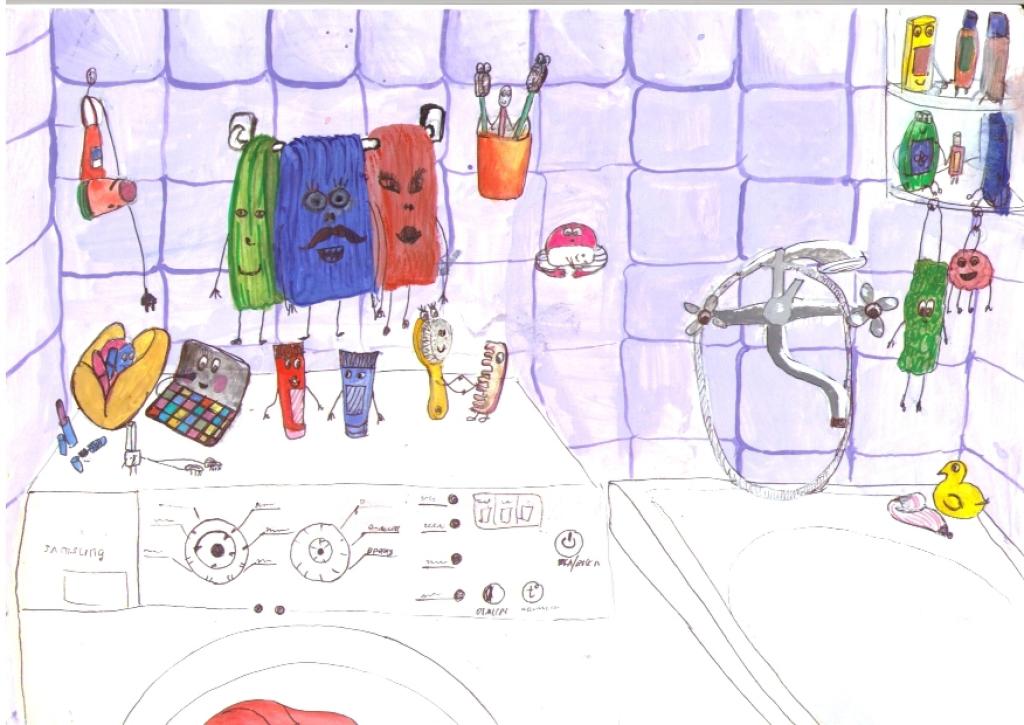 «Колобок»  Сапукова Алися,7В класс 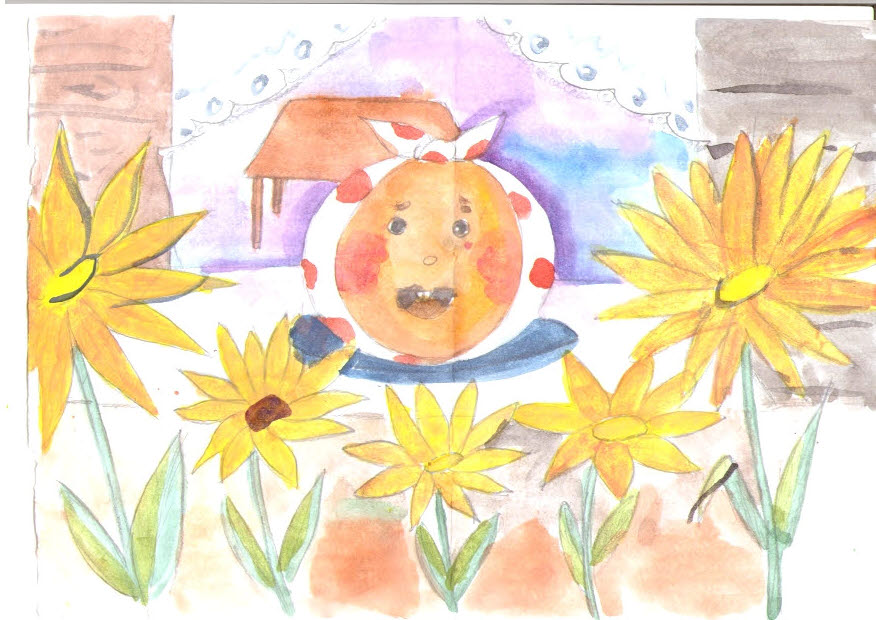 Отзывы о фильме «Киндервилейское приведение»«… Мне больше всего понравилась Лютик и фильм мне очень понравился тем, что все подружились. Мне кажется, что в фильме суть в том, что не надо ссориться, ругаться. Надо всегда жить в добре, дружить со всеми. А не понравился герой Константин и момент, в который исчезла бабушка. Очень красивый был Киндервиль, парк развлечений. Напугалась я в начале фильма, когда Симеон вылез из-за решёток».Кудряшева Анна, 5 А класс  «… Мне понравился этот фильм. Артисты сыграли хорошо, музыка красивая. Герой Костя (папа) от своей цели не отходит и добивается того, о чём мечтал. А название «Киндервилейское привидение» очень подходит к фильму».Куликов Данила, 5 А класс«… Мне очень понравился этот фильм тем, что в конце все друг другу помогали, все подружились. И та бабушка исчезла очень зря. Мне ещё понравилось то, что прилетел ангел и забрал этого призрака, но он забрал ещё и кота (очень жаль)».Алёшина Дарья, 5 А класс«… Мне очень понравился этот замечательный фильм. Оригинальный сюжет, хорошие актёры, а главное – для того, чтобы зрителям было не особо страшно его смотреть, туда добавили немного юмора, тем самым, его было смотреть даже весело. Мне понравился характер папы – главы всей семьи».Беляков Даниил, 5 А класс«… Я посмотрел фильм «Киндервилейское привидение». Мне фильм очень понравился: необычный сюжет и интересные герои. Особенно понравился герой-призрак по имени Симеон. В этом герое много загадок. Капа тоже очень интересный герой. Она «мужественная женщина». Я хочу, чтобы часто выходили такие замечательные фильмы. Мне понравилось в этом фильме то, что все проживающие в замке видели призрака Симеона. Я хотел, чтобы они дружили».Прохоров Алексей, 5 В класс«… Мы просмотрели фильм «Киндервилейское привидение», в котором рассказывается о семье, которой достался в наследство особняк. Основная мысль фильма: уметь прощать, быть дружелюбным. Больше всего в фильме мне понравилась Капа, так как она умеет хранить историю замка, историю их управляющих. Мне понравился фильм. Я хочу, чтобы создавали больше фильмов для детей».Дубина Андрей, 5 В класс«… Мы посмотрели фильм «Киндервилейское привидение». Фильм очень интересный, он учит нас прощать, дружить, помогать друг другу. Детям нашего возраста нужны такие фильмы!».Яшкин Захар, 5 В класс«… Я только что посмотрела очень хороший фильм «Киндервилейское привидение» и сейчас поделюсь своими мыслями и впечатлениями о нём. Мне очень понравилась игра актёров. Ещё в фильме мне понравился момент, в котором началась «война» между новыми жителями дома и призраком Симеоном. Из героев мне больше понравились близнецы, они были такими активными, озорными и весёлыми. В заключении я хочу сказать, что фильм очень интересно смотреть. Желаю, чтобы в России было побольше таких фильмов!».Ахмадеева Диана, 5 В класс«… Мы посмотрели фильм «Киндервилейское привидение». В этом фильме рассказывается о том, что надо уметь прощать, уметь слушать и самое главное – думать о своей семье. В этом фильме понравился мне сын Кости – Иван, он спокойно относится ко всему происходящему. А ещё мне понравилась Капитолина, у неё смешной голос, что даёт ребёнку возможность немного улыбнуться. Бабушка Клава тоже вызвала очень сильные эмоции, когда она помогала Косте в построении парка аттракционов. Симеон – главный герой, призрак. Он потерял покой много столетий назад, а с ним и кот Амадей, который понравился Лютику (Люсе, дочери Кости). В конце фильма Амадей стал маленьким живым котёнком. В заключении я хотела сказать, что мне очень понравился этот фильм, там такие завораживающие события! Мне кажется, он очень понравится детям. Когда ты его смотришь, испытываешь миллион эмоций! Сначала всё у героев не складывается, но в конце всё превращается в сказку. Я буду рада, если этот фильм будут показывать по телевизору, в кинотеатрах. Очень-очень интересный фильм, советую посмотреть».Морозова Анна, 5 В класс«… Я посмотрел фильм «Киндервилейское привидение». Из героев мне больше всего понравилась Капитолина Янко, понравилась тем, что она всегда очень спокойна и у неё очень хорошая память. Основная мысль фильма в том, что нужно уметь прощать, уметь слушать старших и помогать близким. В заключении я скажу, что мне понравился фильм и жаль, что таких фильмов, как этот, очень мало».Толстов Александр, 5 В класс«… Мы просмотрели фильм «Киндервилейское привидение». Главная мысль этого фильма – это уметь прощать и уметь дружить. Мне понравился герой-привидение Симеон, он хозяин этого замка. Сначала он был злым и хотел выгнать новых жильцов, а потом, после «войны», он спас Константина от падающей на него люстры. В конце фильма Симеон стал добрым, его простила погибшая жена и он вместе с ней отправился в другой мир. Я считаю, что нужно делать побольше подобных фильмов для детей».Емельянов Николай, 5 В класс  «… Мы посмотрели фильм «Киндервилейское привидение». Это очень захватывающий фильм и я обязательно буду ждать его в прокате. Главная мысль этого фильма – нужно уметь слушать близких людей, помогать всем знакомым и незнакомым людям, научиться прощать. Мне больше всего понравился кот Амадей. Он очень милый и загадочный. Он помог попасть Люсе в потусторонний мир, помог своему хозяину советом и возвратился в современный реальный мир в виде котёнка. Мне очень-очень понравился фильм. Он многому учит нас». Матяшова Юлия, 5 В класс«… Я посмотрел фильм «Киндервилейское привидение». Из героев мне понравилась своим спокойствием смотрительница замка Капа. Понравился момент в фильме, когда Капа держала на своих плечах второй этаж. Мне понравился фильм своим юмором. Я думаю, что надо выпустить продолжение этого фильма и нужно больше выпускать фильмов для детей».Альховский Дмитрий, 5 В класс«… Мы с классом посмотрели фильм «Киндервилейское привидение». В нём было много спецэффектов, героев и именно этим мне понравился фильм. Главная идея в этом фильме в том, что нужно помогать другим, прислушиваться к ним, уметь прощать, как это сделала Клодия, жена Симеона. Она сумела простить своего мужа. А помощь проявила команда крутокопов, которая помогла создать парк аттракционов главному герою фильма – Константину, тем самым помогла осуществить его мечту. В целом фильм очень увлекательный!».Лапшина Валерия, 5 В класс«… Я, ученик 5 В класса, первый посмотрел фильм «Киндервилейское привидение». Мне показалось, что главная мысль в этом фильме, что надо всегда уметь прощать других. Герой, который мне понравился – Иван, потому что именно он познакомился с крутокопами, которые потом помогли построить парк аттракционов. Мне очень понравился этот фильм. Нужно больше делать подобных фильмов для детей. Я хотел бы посмотреть продолжение этого кино с теми же героями. «Киндервилейское привидение» - это хороший и детский фильм!».Мещеряков Андрей, 5 В класс«… Я посмотрела фильм,  мне он очень понравился. Основная мысль фильма в том, что надо прощать своих родных, друзей и выслушать в трудную минуту. Герои фильма очень хорошо играли. Я очень хочу продолжения фильма «Киндервилейское привидение». Я думаю, стоит создавать такие фильмы». Полутина Елизавета, 5 В класс «… Мы с моим классом просмотрели этот фильм.  Нам он очень понравился. Главная идея фильма – надо прощать и лучше уж поздно, чем никогда. Надо помогать друг другу, как это сделали крутокопы. Надо уметь слушать и выслушать друг друга. В фильме «Киндервилейское привидение» мне понравился герой Симеон Чернокнижник, потому что он изменилсвой характер в конце фильма. Сначала он хотел избавиться от постояльцев, а в конце понял, что он должен быть добрее. В заключении я хотела бы сказать, что надо быть добрее и добиваться своей цели. Этому и учит нас фильм». Комиссарова Алина, 5 В класс«… Я посмотрела фильм «Киндервилейское привидение». Мне понравилась в этом фильме младшая сестра всех братьев – Люся, потому что она самая добрая, любознательная, дружелюбная. Мне очень понравился этот фильм. Я думаю, что нужно создавать такие фильмы для детей, ведь они нас чему-то учат. Вот в этом фильме говорится о том, что надо научиться прощать друг друга».Силина Ольга, 5 В класс«… Мы посмотрели этот фильм всем классом. Я думаю, он понравился всем. Фильм очень интересный, где-то грустный, где-то весёлый. Хорошие актёры, декорации, спецэффекты создают отличное впечатление. Больше всех мне понравились Ваня и Костя. Ваня – потому, что сильно отличается от всех, а Костя – потомучто,  не смотря на свой возраст, он остаётся ребёнком. Я считаю, нужно снимать подобные фильмы. Они занимательны для детей и подростков, а часто ещё и взрослых».Спиридонова Дарья, 5 Г класс«… Мне понравилось это кино, потому что я смотрела его заинтересованно и очень внимательно. Ещё мне понравились главные герои. Мне было жалко привидение. Сам фильм был красочным и сказочным. В конце мне понравилось, что Симеон больше не будет мучиться и будет вновь со своей возлюбленной. И ещё был хороший конец фильма!».Серова Екатерина, 5 Г класс«… Я посмотрел фильм и мне он понравился. Больше всех мне понравился Амадей. Я бы хотел изменить концовку фильма, чтобы бабушка Клава не исчезла, а то конец очень трагичный. А так – всё понравилось. Есть смешные моменты, есть страшные, есть трагичные».Черняк Виталий, 5 Г класс«… Всем классом мы посмотрели фильм «Киндервилейское привидение». Сюжет фильма был очень захватывающим. Анимация в фильме была потрясающей, как и музыкальное оформление. В фильме мне понравились Амадей и Иван. Очень интересно то, что сначала Симеон Чернокнижник представлялся нам как отрицательный герой, но вскоре он стал положительно влиять на героев. Мне понравился этот фильм, я бы хотела побольше таких».Тутова Екатерина, 5 Г класс«… Этот фильм мы смотрели на уроке. Он мне очень понравился тем, что он интересный. Этот фильм как сказка, такой добрый, милый и чуть-чуть страшный, с добрым концом. Больше из героев мне понравилась бабушка Клава. Актёры сыграли прекрасно. Мне понравилось заключение фильма, когда кот Амадей превратился в маленького котика, такого милого и доброго. Симеон Чернокнижник в итоге ушёл в добрый мир духов. Я думаю, стоит создавать такие фильмы, потому что они интересные и учат нас тому, что можно всегда стать добрым, если захотеть».Моисеева Полина, 5 Г класс«… Я посмотрела фильм «Киндервилейское привидение». Мне он очень понравился. Актёры хорошие и очень хорошо сыграли свои роли. Было очень смешно в некоторые моменты, особенно, когда скелет танцевал, когда семья боролась с Симеоном Чернокнижником. Попрошу Вас создавать ещё такие смешные, страшные и интересные фильмы. Если можно, создайте вторую часть фильма».Озерова Ирина, 5 Г класс«… Я посмотрел фильм «Киндервилейское привидение». У меня очень хорошие отзывы об этом фильме. Главный герой Костя – растерянный, не доводящий дело до конца, почти никогда не слушал бабушку Клаву. А бабушка всегда находила разные пути выхода из трудных ситуаций, особенно, когда у семьи отобрали дом. Больше всего мне понравились  кот Амадей и маленькая девочка Люся. Фильм весёлый, добрый и позитивный».Василенко Олег, 5 Г класс«… После просмотра фильма «Киндервилейское привидение» у меня остались незабываемые впечатления. Этот фильм учит тому, что вместе можно всё преодолеть. Мне очень понравились Капа, бабушка Клава, Ваня, Люся и кот Амадей. Я считаю, что актёры сыграли отлично. Мне кажется, что нужно больше создавать таких интересных детских фильмов».Ганеева Алсу, 5 Г класс «… Мы с классом посмотрели фильм «Киндервилейское привидение». У меня остались отличные впечатления от фильма. Он добрый, о дружбе и немного с юмором. Мне больше всего понравился персонаж  Капа. Она очень чуткий, тонкий, дружелюбный и чувственный человек. Я думаю, что будут создаваться подобные и ещё более интересные фильмы».Гончарова Екатерина, 5 Г класс «… Мы посмотрели фильм «Киндервилейское привидение». Актёры хорошо изобразили персонажей. Своим характером некоторые герои меня очень удивили. Амадей – странный кот с необычным характером, который понравился многим. Капа – равнодушная и спокойная хранительница замка. Мне понравился фильм. Таких фильмов нужно больше».Ляхова Анастасия, 5 Г класс «… я очень благодарна режиссёру Елене Туровой, костюмерам, художникам, они проделали колоссальную работу. Больше всего мне понравилась Капа в исполнении Вячеслава Павлюша и Семён, в его же исполнении такой продвинутый! Ждем следующего фестиваля!»Никитина Екатерина, 6Б класс«Во время XIX международного фестиваля «Кино-детям» я смотрела фильм «Киндервилейское приведение» Я хочу выразить большую благодарность Елене Туровой и Игорю Хруцкому за чудесный фильм… Амадей такой забавный! Хочется отметить игру Нинель Жуковской. Уверена, что фильм понравится всем детям…»Крыпаева Алина,  7Г класс«Мне понравилась работа Валентина Глушко… Ещё мне понравился призрак и его кот. Мефисто классный! Снимите продолжение!» «…Я бы очень хотела посмотреть ещё фильмы Елены Туровой…» и много пожеланий увидеть хорошие детские фильмы! 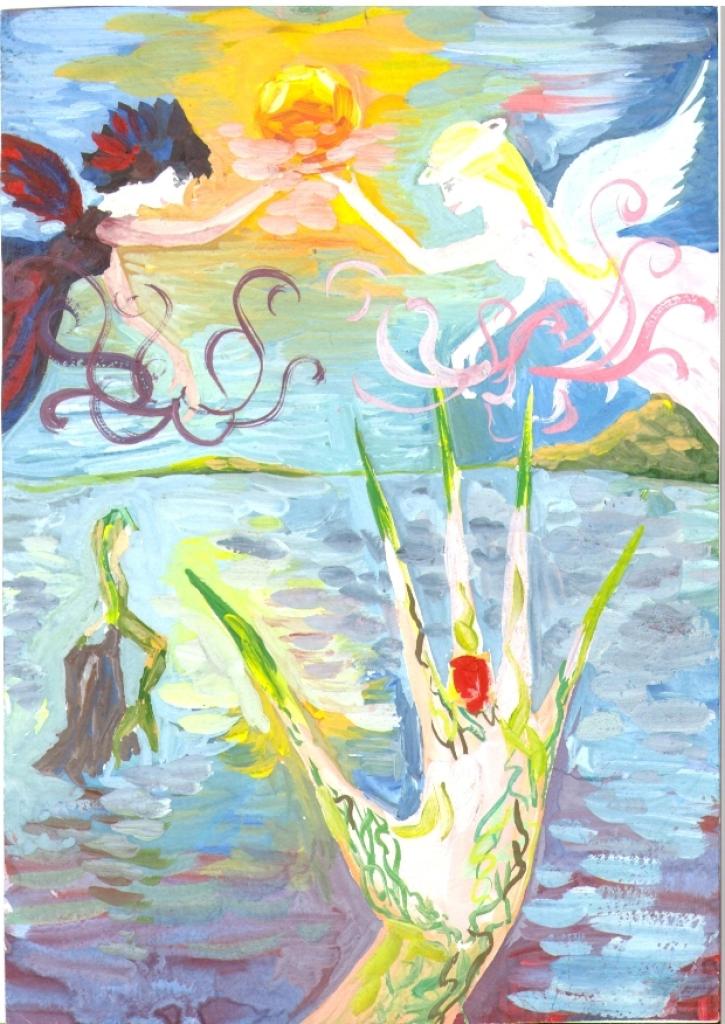 Иванченко Ангелина  «Чем не Киндервиль?»7 Г класс    Мы благодарим организаторов фестиваля за предоставленную возможность и надеемся стать участниками XX фестиваля в 2015 году!Организатор фестиваля в лицее: зав. кафедрой предметов художественно-эстетического цикла Шатохина О.Ю.